ANGLESEY SEA ZOO – General Employment Application Form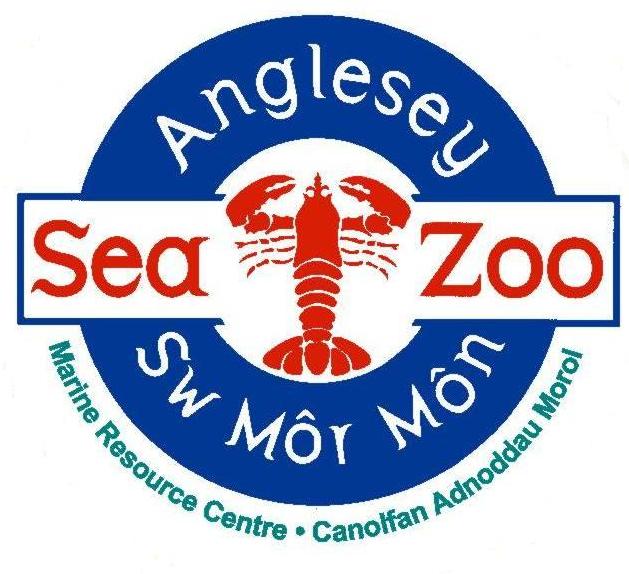 All information provided below will be kept PRIVATE AND CONFIDENTIAL.GUIDANCEPlease read this section before returning this form. If you require this application form in another format or have any queries when completing the form please contact us on 01248 430411 or using the email address provided. Please read through the following guidelines that will help you complete the application form.Complete all sections of the form.Make sure the form is tidy and try to avoid mistakes by writing out a version first to make sure you are happy with the information you are providing. Always read through your final version before you send it.If you require an acknowledgement of your application:If emailing, you must activate a read receipt from your email account.If sending by post, you must enclose a stamped addressed envelope. Please note with limited resources, we cannot verify if we have received your application over the phone. To complete your application:Please type or write clearly in black or blue ink.Ensure you clearly state the job title you are applying for.In the ‘Employment History’ section you must state why you have left a position. Always explain any gaps in work history. Proof of qualifications and membership to professional bodies may be required.References:We will take up professional references once you have been interviewed and provisionally offered the post. Please make sure that you have given the full contact details of your referees so that this does not delay processing reference requests. If you have no employer references, we will take up references with named individuals at colleges where you have studied, or people who know you in a professional capacity.  Please do not put down family members or people you live with as referees.You will only be confirmed in the post once we are satisfied with the information received from your referees.The ‘Additional Information’ SectionThis is the most important part of the application form.You should consider the following:Applications can only be assessed on the information you provide. You need to clearly demonstrate your capabilities.Do not forget to present this in relation to the job description. You need to explain how you meet each of the points and provide examples from your previous experience. We expect your supporting statement to be a minimum of ½ of a side of A4 and a maximum of 1 sides.  Honesty is always the best policy; please do not make false claims.If you are making a career change, stress what skills are transferable to the role you are applying for.Ensure you return your application in good time before the closing date - aim for the day before the deadline. Use concise, unambiguous sentences and avoid exaggerations.Finally, good luck with your application and thank you for your interest in Anglesey Sea Zoo.Position applying for:    Please return this form to:  Kayte Lloyd-Hughes (Operations Manager), kayte@angleseyseazoo.co.ukIf you are successful in obtaining a position you will be required to provide relevant evidence of the above details prior to your appointment.PERSONAL DETAILSPERSONAL DETAILSPERSONAL DETAILSPERSONAL DETAILSPERSONAL DETAILSSurname:Surname:Surname:Surname:Surname:Forename(s):Forename(s):Title:Title:Title:Date of Birth if under 18 years old:Date of Birth if under 18 years old:Date of Birth if under 18 years old:Date of Birth if under 18 years old:Date of Birth if under 18 years old:Address:Postcode:Address:Postcode:Email address:Daytime Telephone number:Evening Telephone number:Email address:Daytime Telephone number:Evening Telephone number:Email address:Daytime Telephone number:Evening Telephone number:National Insurance Number:National Insurance Number:National Insurance Number:National Insurance Number:National Insurance Number:Possess a current driving licence:     YES       NO YES       NO YES       NO YES       NO Access to own transport:      YES       NO YES       NO YES       NO YES       NO If applicable, are you willing to drive company vehicles in line with our insurance policy and company car procedures? If applicable, are you willing to drive company vehicles in line with our insurance policy and company car procedures? If applicable, are you willing to drive company vehicles in line with our insurance policy and company car procedures? If applicable, are you willing to drive company vehicles in line with our insurance policy and company car procedures? YES       NO Are you free to remain and take up employment in the UK?          Are you free to remain and take up employment in the UK?          Are you free to remain and take up employment in the UK?                       YES       NO              YES       NO If no, please give further details including restrictions to the number of hours you are able to work i.e. Student Visa, 20 hours.If no, please give further details including restrictions to the number of hours you are able to work i.e. Student Visa, 20 hours.If no, please give further details including restrictions to the number of hours you are able to work i.e. Student Visa, 20 hours.If no, please give further details including restrictions to the number of hours you are able to work i.e. Student Visa, 20 hours.If no, please give further details including restrictions to the number of hours you are able to work i.e. Student Visa, 20 hours.EDUCATION HISTORY   Please complete in full, with most recent first, and use a separate sheet if necessary. EDUCATION HISTORY   Please complete in full, with most recent first, and use a separate sheet if necessary. EDUCATION HISTORY   Please complete in full, with most recent first, and use a separate sheet if necessary. INSTITUTIONSTART and END DATEQUALIFICATIONS GAINEDOTHER TRAINING AND PROFESSIONAL DEVELOPMENT Please complete in full, with most recent first, and use a separate sheet if necessary.OTHER TRAINING AND PROFESSIONAL DEVELOPMENT Please complete in full, with most recent first, and use a separate sheet if necessary.OTHER TRAINING AND PROFESSIONAL DEVELOPMENT Please complete in full, with most recent first, and use a separate sheet if necessary.QUALIFICATIONS INSTITUTIONYEAR AWARDEDEMPLOYMENT HISTORY   Please complete in full, starting with most recent first, and use a separate sheet if necessary.EMPLOYMENT HISTORY   Please complete in full, starting with most recent first, and use a separate sheet if necessary.EMPLOYMENT HISTORY   Please complete in full, starting with most recent first, and use a separate sheet if necessary.EMPLOYMENT HISTORY   Please complete in full, starting with most recent first, and use a separate sheet if necessary.NAME AND ADDRESSOF EMPLOYERSTART and END DATEJOB TITLE AND DUTIESREASON FOR LEAVINGCURRENT MEMBERSHIP OF PROFESSIONAL BODY OR ORGANISATION   Please give detailsVOLUNTEER HISTORY  Please complete in full, including any work experience, and use a separate sheet if necessary.VOLUNTEER HISTORY  Please complete in full, including any work experience, and use a separate sheet if necessary.VOLUNTEER HISTORY  Please complete in full, including any work experience, and use a separate sheet if necessary.VOLUNTEER HISTORY  Please complete in full, including any work experience, and use a separate sheet if necessary.NAME AND ADDRESSOF EMPLOYERSTART and END DATEJOB TITLE AND DUTIESREASON FOR LEAVINGOTHER EMPLOYMENTPlease state your availability for work (i.e any holidays booked, any restrictions to the number of hours you can work):Please note any other employment you would plan to continue with if you were to be successful in obtaining a position with us:Please state the minimum period of final notice required for any other employment:LANGUAGESLANGUAGESWelsh speaker?       YES       NO  If yes, at which levelBEGINNER         INTERMEDIATE         FLUENT    Please state any other languages you are a fluent speaker in:Please state any other languages you are a fluent speaker in:HEALTH DETAILSDo you have a physical or mental impairment which has a substantial and long-term effect on your ability to carry out day to day activities?              Please specify any special requirements for work associated with any impairment. Please specify any special requirements you will need to attend an interview.CRIMINAL RECORDIn certain circumstances employment is dependent upon obtaining a satisfactory basic disclosure from the Disclosure and Barring Service. Past criminal proceedings are not necessarily an obstacle to taking up a post. This occurs only where the offence/s is/are deemed relevant. Please note any criminal convictions except those 'spent' under the Rehabilitation of Offenders Act 1974 (Exceptions) (Amendment) Order 1986. Any details will be discussed with you should you be the successful candidate based on your supporting statement, interview and tests. If none, please state.Have you ever applied for any other jobs at Anglesey Sea Zoo? YES       NO If yes, please give details.If yes, please give details.How did you hear about this vacancy?ADDITIONAL INFORMATION	Please use this section to detail here your reasons for this application and to demonstrate why you think you would be suitable for the post (providing examples where possible). Include all relevant information of knowledge, skills and experiences, whether obtained through formal employment or voluntary/leisure activities. Attach and label any additional sheets used.REFERENCES Please note here the names and addresses of two people from whom the company may obtain both character and professional references.REFERENCES Please note here the names and addresses of two people from whom the company may obtain both character and professional references.Name:Company:Phone number:Email address:Name:Company:Phone number:Email address:DECLARATION Please read carefully and place a ‘X’ in each box to confirm each statement before signing this application.   I confirm that the above information is complete and correct, and that any untrue or misleading information will give Anglesey Sea Zoo the right to terminate any position or contract offered.   I agree that, should I be successful in this application, Anglesey Sea Zoo may apply to the Disclosure and Barring Service for a basic disclosure, if required.  I understand that should the disclosure not be to the satisfaction of the company, any offer of employment may be withdrawn or my employment terminated.    I understand that as part of the application process, I will be asked to attend a series of trial days and, that only once these days are completed satisfactorily, will I be considered for a permanent position.    I agree that Anglesey Sea Zoo can create and maintain computer and paper records of my personal data. The data will be processed and stored, in accordance with the EU General Data Protection Regulation 2018, for up to two years.    I understand that Anglesey Sea Zoo will not share any personal details provided with any third parties without my permission.    I understand that I can withdraw my permission for the storage or sharing of my personal data at any point in time.Signature:                                                                               Date:  If you return this form by email, you will be asked to sign your application at interview.